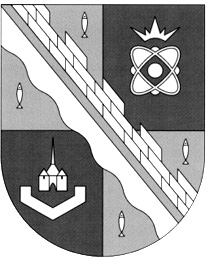                            администрация МУНИЦИПАЛЬНОГО ОБРАЗОВАНИЯ                                             СОСНОВОБОРСКИЙ ГОРОДСКОЙ ОКРУГ  ЛЕНИНГРАДСКОЙ ОБЛАСТИ                             постановление                                                       от 24/06/2021 № 1267Об утверждении Порядка определения при предоставлении муниципальной гарантии минимального объема (суммы) обеспечения исполнения обязательства принципала по регрессному требованию муниципального образования Сосновоборский городской округ Ленинградской области к принципалу по муниципальной гарантииВ соответствии со статьей 115.3 Бюджетного кодекса Российской Федерации, решением совета депутатов Сосновоборского городского округа от 29.12.2010 № 157 «О порядке предоставления муниципальных гарантий за счет средств бюджета Сосновоборского городского округа», администрация Сосновоборского городского округа                   п о с т а н о в л я е т:1. Утвердить Порядок определения при предоставлении муниципальной гарантии минимального объема (суммы) обеспечения исполнения обязательства принципала по регрессному требованию муниципального образования Сосновоборский городской округ Ленинградской области к принципалу по муниципальной гарантии (Приложение).2. Отделу по связям с общественностью (пресс-центр) комитета  по общественной безопасности и информации (Бастина Е.А.) разместить настоящее постановление на официальном сайте Сосновоборского городского округа.3. Общему отделу администрации (Смолкина М.С.) обнародовать настоящее постановление на электронном сайте городской газеты «Маяк».4. Настоящее постановление вступает в силу со дня официального обнародования.5. Контроль за исполнением настоящего постановления оставляю за собой.Первый заместитель главы администрации Сосновоборского городского округа                                                                          С.Г. Лютиков                                    Исп. Блеклова Е.Е. (КФ)Тел.2-21-76 , ЯЕЛист согласования к проекту постановления администрации «Об утверждении Порядка определения при предоставлении муниципальной гарантии минимального объема (суммы) обеспечения исполнения обязательства принципала по регрессному требованию муниципального образования Сосновоборский городской округ Ленинградской области к принципалу по муниципальной гарантии»Председатель комитета финансов						      п.п.			 Т.Р. ПоповаНачальник общего отдела администрациип.п.			 М.С. СмолкинаГлавный специалист, юрисконсультюридического отдела администрациип.п.			 А.А. МащенкоРассылка:Общ.о., КФ, пресс-центр УТВЕРЖДЕНпостановлением администрации Сосновоборского городского округаот 24/06/2021 № 1267(Приложение)ПОРЯДОКОПРЕДЕЛЕНИЯ МИНИМАЛЬНОГО ОБЪЕМА (СУММЫ) ОБЕСПЕЧЕНИЯИСПОЛНЕНИЯ ОБЯЗАТЕЛЬСТВ ПРИНЦИПАЛА ПО УДОВЛЕТВОРЕНИЮРЕГРЕССНОГО ТРЕБОВАНИЯ МУНИЦИПАЛЬНОГО ОБРАЗОВАНИЯ СОСНОВОБОРСКИЙ ГОРОДСКОЙ ОКРУГ ЛЕНИНГРАДСКОЙ ОБЛАСТИ К ПРИНЦИПАЛУ ПО МУНИЦИПАЛЬНОЙ ГАРАНТИИ1. Настоящий Порядок разработан в соответствии со статьей 115.3 Бюджетного кодекса Российской Федерации и устанавливает порядок определения минимального объема (суммы) обеспечения исполнения обязательств принципала по удовлетворению регрессного требования муниципального образования Сосновоборский городской округ Ленинградской области к принципалу по муниципальной гарантии муниципального образования Сосновоборский городской округ Ленинградской области (далее - муниципальная гарантия, минимальный объем обеспечения).2. Для определения минимального объема обеспечения Комитет финансов администрации Сосновоборский городской округ Ленинградской области (далее - Комитет) осуществляет анализ финансового состояния принципала и(или) поручителя (при наличии) в соответствии с порядком проведения анализа финансового  состояния получателя  гарантии Сосновоборского городского округа Ленинградской области и оценки надежности (ликвидности)  банковской  гарантии, поручительства, предоставляемых в обеспечение исполнения обязательств  получателя  гарантии, утвержденным распоряжением комитета финансов Сосновоборского городского округа от 15.03.2019 №11-р и устанавливает финансовое состояние принципала и(или) поручителя.3. В случае признания финансового состояния принципала и(или) поручителя (при наличии) удовлетворительным минимальный объем обеспечения устанавливается в размере 100 процентов размера муниципальной гарантии.4. В случае установления факта ухудшения финансового состояния принципала и(или) поручителя (при наличии) в результате ежегодного мониторинга финансового состояния принципала, проводимого Комитетом, минимальный объем обеспечения подлежит изменению и устанавливается в размере 120 процентов размера муниципальной гарантии5. Минимальный объем обеспечения устанавливается постановлением администрации Сосновоборского городского округа о предоставлении муниципальной гарантии.6. В случае, указанном в пункте 4 настоящего Порядка, Комитет в течение трех рабочих дней со дня составления заключения о финансовом состоянии принципала и(или) заключения о финансовом состоянии поручителя (при наличии) разрабатывает проект постановления администрации Сосновоборского городского округа об увеличении минимального объема обеспечения и в указанный срок направляет принципалу требование о необходимости доведения объема обеспечения до минимального объема обеспечения.7. При выявлении недостаточности предоставленного обеспечения исполнения обязательств принципала по удовлетворению регрессного требования гаранта к принципалу или иного несоответствия предоставленного обеспечения требованиям, установленным федеральными законами и принятыми в соответствии с ними иными нормативными правовыми актами Российской Федерации, законами и иными нормативными правовыми актами Ленинградской области (в том числе в случае существенного ухудшения финансового состояния принципала, юридического лица, предоставившего в обеспечение исполнения обязательств принципала по удовлетворению регрессного требования гаранта к принципалу банковскую гарантию или поручительство), муниципальными нормативными правовыми актами замена обеспечения (полная или частичная) либо предоставление дополнительного обеспечения исполнения обязательств осуществляется принципалом не позднее 30 дней со дня выявления такого несоответствия.